PROBLEMAS DE BIOQUIMICA	. DISOLUCIONES Y TAMPONES	Se mezclan 1,4 g de KOH y 1 g de NaOH. La mezcla se disuelve en H2O y se lleva a 100 cm3 calcula el pH de esa disolución.Debido a un error se vertió sobre la anterior disolución 1 cm3 de HNO3 de densidad 1,41 g/cm3 y una riqueza del 67%. Teniendo en cuenta este error calcular la variación de pH Calcula también la a cantidad de agua que se necesita añadir a 1 cm3 del ácido para obtener una ácido 0,5 NCalcula el pH que resulta cuando a una disolución de 2 l de NH3 que lleva disueltos 0,16 g, se le añaden 8 l de H2O. Kb=1,8 x 10-5  Calcula la relación que hay entre los siguientes elementos en un plasma sanguíneo: HCO3-/H2CO3. Teniendo en cuenta que el plasma tiene un pH de 7,4 y que la Ka-1,7 x 10-4  Calcular la fuerza iónica de las siguientes disoluciones: 0,2 M de KH2PO40,2 M de K2HPO4  Calcular la fuerza iónica de una disolución tampón 0,1 M de un ácido AH2, teniendo en cuenta que el pH del medio es 4,59 y que los pKs respectivos son 4,19 y 5,57  Se suponen 5 tretrapéptidos: Lys-Gly-Ala-GlyLys-Gly-Ala-GluHys-Ala-GluGlu-Gly-Ala-GluGlu-Gly-Ala-LysColocar cada uno de estos péptidos en una disolución a pH=1,9, pH=3, pH=6,5, pH=10. ¿Que sucede al conectar una cuba electroforética? ¿Hacia donde se dirigen?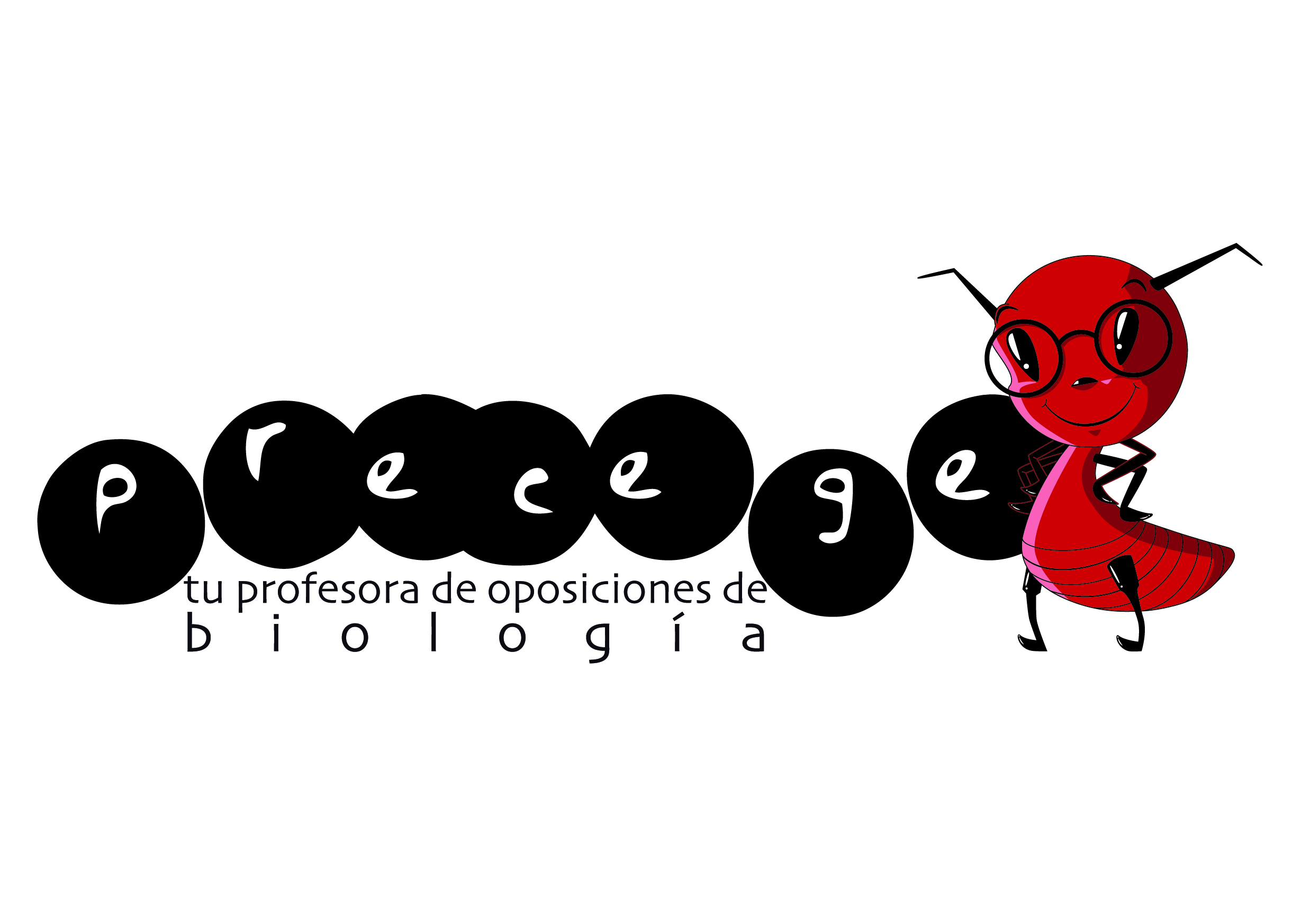 